STATUT PŘÍRODOVĚDECKÉ FAKULTY UNIVERZITY KARLOVY
Akademický senát Přírodovědecké fakulty
se podle § 27 odst. 1 písm. b) a § 33 odst. 2 písm. a) zákona č. 111/1998 Sb.,
o vysokých školách a o změně a doplnění dalších zákonů, ve znění pozdějších předpisů (zákon o vysokých školách), usnesl na tomto Statutu Přírodovědecké fakulty
jako jejím vnitřním předpisuPreambuleMy, členové akademického senátu,vyjadřujíce vůli akademické obce Přírodovědecké fakulty Univerzity Karlovy, vycházejíce z historických tradic Univerzity Karlovy,vědomi si významu této univerzity pro rozvoj lidského poznání, vzdělanosti a kultury a jejího poslání sloužit pravdě a rozvíjet ideály lidstva, hodnoty morální a duchovní, usilujíce o prohloubení idejí univerzity, jakožto společenství, ve kterém jsou vzájemné vztahy členů určovány autoritou duchovní, nikoli mocí, ve kterém jsou uchovávány principy akademických i osobních svobod jako nutný předpoklad existence individua, pedagoga, vědce i celé akademické obce a její činnosti vzdělávací a tvůrčí,majíce na zřeteli prohloubení samosprávného a autonomního charakteru univerzity a jejích částí, jakož i její nezávislost na mocenských a politických strukturách, sepětí výuky s vědeckou prací a naprostou svobodu bádání, výuky i výchovy,naplněni snahou umožnit rovný přístup ke vzdělání všem, kdož po něm touží,ve snaze co nejvíce přispět ke kulturnímu i materiálnímu rozvoji České republiky a celéholidského společenství,hlásíce se k myšlence celosvětové spolupráce univerzit nejen jako základu mezinárodního výzkumu, ale především jako předpokladu výchovy nových generací k porozumění a toleranci, naplňujíce odkaz těch, kdož za tyto ideály obětovali svou svobodu či životy a vedeni snahou zaujmout v rodině svobodných univerzit místo, které Univerzitě Karlově i její Přírodovědecké fakultě odedávna náleží, přijímáme tento Statut.Část I.Úvodní ustanoveníČl. 1Základní ustanoveníPřírodovědecká fakulta (dále jen „fakulta“) je základní součástí Univerzity Karlovy (dále jen „univerzita“), veřejné vysoké školy ve smyslu zákona o vysokých školách. V právních vztazích vystupuje fakulta jako „Univerzita Karlova, Přírodovědecká fakulta“, v anglickém jazyce jako „Charles University, Faculty of Science“, v latinském jazyce jako „Universitatis Carolinae, Facultas Rerum Naturalium“.Fakulta je samosprávná v rozsahu stanoveném zákonem o vysokých školách, Statutem univerzity a tímto Statutem.Sídlem fakulty je Praha 2, Albertov 6/2038.Fakulta užívá úředního kulatého razítka se státním znakem České republiky a textem „Univerzita Karlova, Přírodovědecká fakulta“ v případech stanovených právním předpisem.Čl. 2Zaměření fakultyFakulta uskutečňuje tvůrčí vědeckou a vzdělávací činnost ve vědních oborech biologických, chemických, geologických, geografických a environmentálních a v oborech s nimi souvisejících. Pedagogická činnost na univerzitě je založena na vědecké, výzkumné, vývojové a inovační nebo další tvůrčí činnosti (dále jen „tvůrčí činnost“) v uvedených vědních oborech  včetně výsledků vlastního bádání. K naplnění svého zaměření fakulta uskutečňuje rovněž doplňkovou činnost.Část II.Organizace fakulty
Čl. 3Fakultní pracovištěFakulta se člení na vědecko-pedagogická pracoviště (katedry, ústavy), účelová pracoviště a administrativně-hospodářský útvar (děkanát). Tato pracoviště se mohou členit na oddělení. Vědecko-pedagogická pracoviště a účelová pracoviště příbuzných oborů se sdružují do sekcí.O zřízení, sloučení, splynutí, rozdělení, zrušení vědecko-pedagogických pracovišť a jejich zařazení do sekcí na návrh děkana a po vyjádření vědecké rady fakulty rozhoduje akademický senát fakulty.Úkoly, činnost a působnost jednotlivých pracovišť a vztahy mezi nimi a pravomoci a odpovědnosti osob stanovuje organizační řád fakulty (dále jen „organizační řád“), který vydává svým opatřením děkan po vyjádření akademického senátu fakulty.Čl. 4
Katedry a ústavyKatedra a ústav je základním pracovištěm pro vědecko-pedagogickou činnost v jednom z oborů uvedených v čl. 2. Na katedře a ústavu jsou zařazeni akademičtí a další pracovníci, a mohou na ní působit studenti, zejména jako členové vědeckých skupin nebo při zpracovávání bakalářských, diplomových a disertačních prací.Čl. 5Účelová pracovištěÚčelová pracoviště jsou pracoviště fakulty, která pomáhají zabezpečit její činnost podle čl. 2.Organizaci a činnost účelových pracovišť stanoví organizační řád účelových pracovišť.Práci účelových pracovišť řídí vedoucí nebo ředitel, případně kurátor, jehož jmenuje a odvolává děkan. Organizační řád účelového pracoviště zařazeného do sekce může stanovit, že vedoucím pracoviště je příslušný sekční proděkan. Pro účelová pracoviště platí přiměřeně čl. 4, odst. 2.Čl. 6Celofakultní pracovištěV rámci fakulty existují vědecko-pedagogická pracoviště s celofakultní působností a účelová pracoviště s celofakultní působností. Tato pracoviště nejsou součástí sekcí. Výčet celofakultních pracovišť je uveden v organizačním řádu.Čl. 7Vedoucí kateder a ředitelé ústavůKatedru řídí vedoucí katedry a ústav řídí ředitel ústavu.Funkční místo vedoucího katedry a ředitele ústavu je obsazováno na základě Řádu výběrového řízení univerzity. Pro uchazeče, který není akademickým pracovníkem fakulty, je toto řízení zároveň výběrovým řízením na pracovní místo akademického pracovníka.Vedoucího katedry a ředitele ústavu jmenuje a odvolává děkan. Děkan jmenuje vedoucího katedry a ředitele ústavu na základě výběrového řízení a po vyjádření vědecké rady fakulty a akademického senátu fakulty obvykle z řad habilitovaných akademických pracovníků. Rozhodnutí o jmenování nebo nejmenování uchazeče oznámí děkan do 14 dnů po vyjádření vědecké rady fakulty a akademického senátu fakulty.Ve výjimečném případě může děkan vedením katedry nebo ústavu pověřit akademického pracovníka bez výběrového řízení, a to na období v délce nejvýše jednoho roku. Stejný pracovník může být pověřen vedením téže katedry, nebo ústavu nejvýše dvakrát po sobě.Funkční období vedoucího katedry a ředitele ústavu je nejvýše tříleté, přičemž stejná osoba může vykonávat tuto funkci zpravidla maximálně dvě funkční období po sobě.V případě jmenování stejné osoby vedoucím katedry nebo ředitelem ústavu do jejího třetího a dalšího po sobě následujícího funkčního období předkládá děkan akademickému senátu fakulty spolu s žádostí o vyjádření ke jmenování vedoucího katedry nebo ředitele ústavu podrobné odůvodnění svého návrhu.Funkci vedoucího katedry a ředitele ústavu zpravidla vykonává osoba s plným pracovním úvazkem (1,0) na fakultě.Vedoucí katedry a ředitel ústavu:a) odpovídá děkanovi za kvalitu a rozvoj vzdělávací, tvůrčí a dalších činností jím řízeného pracoviště a za řádné hospodaření s finančními a materiálními prostředky. b) po projednání se sekčním proděkanem předkládá děkanovi návrhy v personálních a platových záležitostech pracovníků jím řízeného pracoviště,c) informuje zaměstnance jím řízeného pracoviště o záležitostech projednávaných orgány fakulty a o hospodaření s finančními a materiálními prostředky.Zásadní otázky vzdělávací, vědecko-výzkumné, organizační a personální činnosti katedry a ústavu projednává vedoucí katedry a ředitel ústavu s akademickými pracovníky katedry nebo ústavu a studenty prezenčního doktorského studia působícími na katedře nebo ústavu. Vedoucí katedry a ředitel ústavu je povinen svolat schůzi jím řízeného pracoviště, požádá-li o to nejméně 1/3 akademických pracovníků příslušného pracoviště. Ze schůze se zhotovuje zápis, který se obvyklou formou zveřejňuje.Vedoucí katedry a ředitel ústavu určí svého zástupce, který ho v případě potřeby zastupuje. Pro řešení organizačních záležitostí může vedoucí katedry nebo ředitel ústavu ustanovit tajemníka katedry.Čl. 8
DěkanátDěkanát je administrativně-hospodářský útvar fakulty.Podrobnosti o organizaci, řízení, činnosti a dalších otázkách týkajících se děkanátu upravuje organizační řád.Část III.Samospráva fakultyČl. 9Orgány fakultySamosprávné akademické orgány jsou akademický senát fakulty, děkan, vědecká rada fakulty a disciplinární komise fakulty. Dalším orgánem fakulty je tajemník.Orgány fakulty jednají a rozhodují v souladu s obecně uznávanými mravními zásadami a právními předpisy, Statutem a dalšími vnitřními předpisy univerzity, tímto Statutem a vnitřními předpisy fakulty. Všechny předpisy je nutno vždy vykládat v duchu principů vyjádřených v preambuli tohoto Statutu.Vzájemně neslučitelné je zastávání následujících funkcí: rektor, prorektor, děkan, ředitel vysokoškolského ústavu, proděkan, člen akademického senátu fakulty (dále jen „senátor“), vedoucí katedry, ředitel ústavu, tajemník fakulty.Čl. 10Akademická obec fakultyAkademickou obec fakulty (dále jen „akademická obec“) tvoří akademičtí pracovníci fakulty a studenti zapsaní na fakultě.Členové akademické obce mají práva vyplývající z čl. 5 Statutu univerzity; zejména volí senátory a seznamují se s činností akademického senátu fakulty prostřednictvím zveřejněných zápisů z jednání a zpráv o jeho činnosti.Členové akademické obce mají právo na plnou informovanost o veškeré činnosti orgánů akademické samosprávy, pokud právní předpisy nestanoví jinak.Čl. 11Akademický senát fakultyAkademický senát fakulty (dále jen „senát“) je samosprávným zastupitelským orgánem akademické obce. Na půdě fakulty dbá na dodržování zákonů a dalších právních předpisů, vnitřních předpisů univerzity a fakulty, akademických práv a svobod vyjádřených v preambuli tohoto Statutu i v preambuli Statutu univerzity.Jestliže se senát usnese, že některé rozhodnutí orgánu fakulty nebo univerzity je s výše uvedenými předpisy či zásadami v rozporu, vyzve tento orgán, aby v nejkratším možném termínu zjednal nápravu.Působnost senátu stanoví ustanovení § 26 a § 27 zákona o vysokých školách, Statut a další vnitřní předpisy univerzity, tento Statut a další vnitřní předpisy fakulty.Senát odpovídá za svoji činnost akademické obci.Senát je tvořen celkem 14 senátory z řad akademických pracovníků fakulty, kteří jsou voleni akademickými pracovníky fakulty, a celkem 14 senátory z řad studentů, kteří jsou voleni studenty zapsanými na fakultě.Funkční období senátorů je dvouleté.Volby do senátu se řídí Volebním řádem akademického senátu Přírodovědecké fakulty Univerzity Karlovy. Jednání senátu se řídí Jednacím řádem akademického senátu Přírodovědecké fakulty Univerzity Karlovy.Čl. 12Spolupráce senátu s orgány akademické samosprávyRektor nebo v jeho zastoupení prorektor, předseda akademického senátu univerzity nebo v jeho zastoupení jím pověřený člen akademického senátu univerzity, děkan, proděkani a tajemník fakulty mají právo účastnit se zasedání senátu s hlasem poradním a mají právo na zasedání vystoupit, kdykoli o to požádají.Jednání senátu se s poradním hlasem mají právo účastnit členové akademického senátu univerzity zvolení na fakultě.Senát může vyslat svého pověřeného zástupce do vědecké rady fakulty (dále jen „VRF“), sekčních vědeckých rad (dále jen „SVR“) a do všech poradních orgánů. O způsobu účasti zástupce senátu na jednání příslušného orgánu rozhoduje děkan, ve VRF, SVR i dalších poradních orgánech má zástupce senátu vždy pouze hlas poradní.Nesouhlasí-li děkan s usnesením senátu, má právo požádat senát o nové projednání dané věci, které může vést ke změně původního usnesení.Čl. 13DěkanDěkan je v čele fakulty. Děkan jedná a rozhoduje ve věcech fakulty, pokud zákon o vysokých školách, nebo vnitřní předpisy univerzity nestanoví jinak. Děkana zastupují v jím určeném rozsahu proděkani. Děkan je oprávněn zmocnit pracovníka fakulty nebo jinou osobu k jednání ve věcech fakulty.Děkan odpovídá za svoji činnost akademické obci a rektorovi. Děkan je povinen odpovědět na otázku týkající se výkonu jeho funkce položenou mu senátem či senátorem v nejkratším možném termínu, nejdéle však do 30 dnů.Děkana jmenuje a odvolává rektor na návrh senátu podle § 28 zákona o vysokých školách. Po svém jmenování složí a podpisem stvrdí děkanský slib: „Slibuji, že svou službu ve funkci děkana Přírodovědecké fakulty budu vykonávat podle svého nejlepšího svědomí a v souladu se zájmy akademické obce fakulty a univerzity. Při svém rozhodování budu mít vždy v první řadě na zřeteli uchovávání, naplňování a další rozvíjení základních idejí akademického společenství vyjádřených v preambuli Statutu fakulty.“Podrobnosti procesu volby kandidáta na funkci děkana stanoví Jednací řád akademického senátu Přírodovědecké fakulty Univerzity Karlovy.Čl. 14Vědecká rada fakultyPůsobnost VRF je upravena v § 29 a § 30 zákona o vysokých školách, Statutem univerzity, dalšími vnitřními předpisy univerzity, zejména akreditačním řádem univerzity a tímto Statutem.Členy VRF jmenuje a odvolává s předchozím souhlasem senátu děkan z řad akademických pracovníků fakulty a dalších odborníků, kteří jsou významnými představiteli příslušných oborů. Dbá při tom, aby ve VRF byly zastoupeny všechny sekce fakulty, případně další pracoviště fakulty. Přihlíží přitom k názoru příslušného sekčního proděkana.Čestným členem VRF s hlasem poradním může děkan po vyjádření senátu jmenovat osobu, která se významným způsobem zasloužila o rozvoj fakulty.VRF má zpravidla 30 členů. Do počtu členů se nezapočítávají čestní členové. Děkan do dvou měsíců po svém jmenování předloží senátu návrh na odvolání stávajících a jmenování nových členů VRF. Po předchozím souhlasu senátu děkan jmenuje nebo odvolává členy.Jednání VRF se řídí Jednacím řádem VRF.Čl. 15Disciplinární komise fakultyDisciplinární komise projednává disciplinární přestupky studentů zapsaných na fakultě a předkládá návrh rozhodnutí děkanovi.Jednání disciplinární komise se řídí Disciplinárním řádem pro studenty fakulty.Čl. 16Tajemník fakultyTajemník řídí hospodaření a vnitřní správu fakulty v rozsahu stanoveném opatřením děkana.Tajemník je podřízen děkanovi. Při své činnosti spolupracuje s proděkany a kvestorem univerzity.Tajemníka jmenuje na základě výběrového řízení a po vyjádření senátu děkan. Tajemník může být děkanem odvolán z funkce.Tajemník rozhoduje a jedná jménem univerzity ve věcech fakulty, které stanoví čl. 50 odst. 1 písm. c) Statutu univerzity, pokud jej svým opatřením k tomu zmocní děkan, a dále ve věcech fakulty, které stanoví svým opatřením děkan.Čl. 17Poradní orgánySenát nebo děkan mohou zřídit komise, včetně společných komisí orgánů akademické samosprávy.Stálým poradním orgánem děkana je kolegium děkana. Jeho členy jsou zejména proděkani, tajemník fakulty, zástupce senátu a další členové jmenovaní děkanem.Čl. 18
ProděkaniDěkana zastupují v rozsahu jím určeném proděkani, které děkan jmenuje a odvolává po vyjádření senátu. Proděkani odpovídají za svoji činnost děkanovi fakulty. Návrh na jmenování proděkana zveřejní děkan nejméně dva týdny před jednáním senátu.Počet proděkanů a jejich působnost určuje děkan po vyjádření senátu.Pro každou sekci jmenuje děkan sekčního proděkana. Sekční proděkan koordinuje pedagogickou, vědeckou, hospodářskou a provozní činnost pracovišť sdružených do sekce.Proděkani se vzájemně zastupují způsobem, který určí děkan. Děkana v době jeho nepřítomnosti zastupuje jím určený proděkan. Sekčního proděkana v době jeho nepřítomnosti zastupuje jím pověřená osoba, a to se souhlasem děkana.Stejná osoba může funkci proděkana se stejnou zodpovědností vykonávat zpravidla nejvýše ve dvou bezprostředně následujících funkčních obdobích děkana.V případě jmenování stejné osoby proděkanem do jejího třetího a dalšího po sobě následujícího funkčního období předkládá děkan senátu spolu s žádostí o vyjádření ke jmenování proděkana podrobné odůvodnění svého návrhu.Čl. 19Sekční vědecká radaSekční vědecká rada působí jako stálý poradní orgán sekčního proděkana a spolupracuje s VRF, které předkládá výsledky ze svých jednání, včetně vyjádření k sekčně uskutečňovaným částem habilitačního a jmenovacího řízení. Počet členů sekční vědecké rady je zpravidla vyšší než třetina a nižší než celkový počet členů VRF.Členy sekční vědecké rady jsou sekční proděkan a vedoucí kateder, ředitelé ústavů a vedoucí či ředitelé vědecko-pedagogických pracovišť. Další členy sekční vědecké rady jmenuje sekční proděkan po vyjádření VRF. Sekční proděkan předloží návrh na odvolání stávajících členů sekční vědecké rady, s výjimkou vedoucích kateder a ředitelů ústavů, a jmenování nových členů tak, aby byl projednán na prvním zasedání obměněné VRF.Jednání sekční vědecké rady svolává a řídí sekční proděkan. Pro jednání sekční vědecké rady platí obdobně čl. 15 odst. 3 a 4 tohoto Statutu a Jednací řád vědecké rady fakulty.Vědecká rada Ústavu pro životní prostředí je poradním orgánem ředitele Ústavu pro životní prostředí a platí pro ni obdobně ustanovení odstavců 2 až 4 tohoto článku.Část IVČl. 20Vyřizování podání uchazeče ve věcech organizace přijímacího řízeníPodání uchazeče týkající se organizace přijímacího řízení, zejména žádost o stanovení náhradního termínu nebo žádost o modifikaci způsobu zadání nebo průběhu přijímací zkoušky, vyřizuje děkanem pověřený proděkan, a to sdělením, které se uchazeči doručí a založí do spisu uchazeče.Jednotlivé úkony při vyřizování podání uvedených v odstavci 1, např. umožnění nahlížení do spisu, mohou také činit referentky studijního oddělení (oprávněné úřední osoby).Vyřízení podání podle odstavce 1 přezkoumává děkan.Část VČl. 21Hospodaření a správa majetkuHospodaření fakulty s majetkem a se získanými finančními prostředky a správa fakulty musí být v souladu s právními předpisy, vnitřními předpisy univerzity a fakulty a směrnicemi univerzity a fakulty, zejména podle § 24 zákona o vysokých školách a článků 15, 16 a 53 odstavce 3 Statutu univerzity.Podrobnosti o správě majetku je oprávněn stanovit děkan svým opatřením.Rozdělení finančních prostředků fakulty schvaluje dle návrhu děkana senát a kontroluje jejich využívání.Část VI.Pracovníci a studentiČl. 22
PracovníciAkademičtí pracovníci fakulty jsou akademičtí pracovníci fakulty a vykonávají zde v pracovním poměru podle sjednaného druhu práce jak pedagogickou, tak tvůrčí činnost (dále jen akademičtí pracovníci). Výuku na fakultě konají akademičtí pracovníci a další odborníci dle § 70 zákona o vysokých školách. Pracovní místa akademických pracovníků se obsazují na základě výběrového řízení dle § 77 zákona o vysokých školách a Řádu výběrového řízení univerzity.Pracovníci jsou povinni dbát zájmů, dobrého jména a vědecké prestiže univerzity a fakulty.Při stanovení rozsahu pedagogických a vědeckých povinností pracovníků a způsobu zařazování do mzdových tříd se postupuje podle Vnitřního mzdového předpisu univerzity.Plnění povinností akademických a vědeckých pracovníků podléhá periodickému hodnocení (dále „atestaci“). Pracovníci jsou atestováni každých 5 let počínaje vznikem pracovního poměru na dobu neurčitou. Kritéria hodnocení pro pracovníka zařazeného v příslušné platové třídě musejí být v souladu s Vnitřním mzdovým předpisem univerzity. První atestace se provádí podle kritérií platných v době uzavření pracovní smlouvy na dobu neurčitou. Další atestace se provádí podle kritérií platných v čase předchozí atestace. Nesplnění kritérií může být považováno za porušení pracovních povinností a pracovník podstoupí mimořádnou atestaci. Podrobnosti provádění atestací a kritéria hodnocení se stanoví opatřením děkana, ke kterému se vyjadřuje senát. Akademickému pracovníku fakulty se na jeho žádost poskytne tvůrčí volno v délce šesti měsíců jedenkrát za sedm let. O splnění podmínek žádosti vyplývajících z § 77 zákona o vysokých školách rozhoduje děkan na základě vyjádření vedoucího pracoviště a stanoviska sekční vědecké rady.Čl. 23Státní rigorózní zkoušky, habilitace a jmenování profesoremPodmínky a průběh státních rigorózních zkoušek jsou stanoveny Rigorózním řádem univerzity. Podrobnosti o průběhu státní rigorózní zkoušky jsou stanoveny v Pravidlech pro konání státní rigorózní zkoušky na Přírodovědecké fakultě.Podmínky a průběh habilitačního řízení a řízení ke jmenování profesorem jsou stanoveny § 71 až 75 zákona o vysokých školách a vnitřními předpisy univerzity a Řádem habilitačního řízení a řízení ke jmenování profesorem.Jmenování emeritních a hostujících profesorů se řídí čl. 41 a 40 Statutu univerzity.Profesoři in memoriam jsou jmenování dle čl. 43 Statutu univerzity.Čl. 24Garanti studijních programůGaranta studijního programu navrhuje rektorovi dle čl. 22 Statutu univerzity děkan na základě návrhu sekční vědecké rady a po vyjádření VRF.Čl. 25
StudentiPráva a povinnosti studentů stanoví § 61 až 69 zákona o vysokých školách, vnitřní předpisy univerzity a vnitřní předpisy fakulty.Fakulta umožňuje studijní pobyty studentům jiných fakult univerzity a jiných vysokých škol.Podrobnosti o studiu stanoví Studijní a zkušební řád univerzity a v jeho mezích Pravidla pro organizaci studia, která jsou vnitřním předpisem fakulty.Student je povinen zacházet šetrně se svěřeným zařízením a materiálem.Ukládání disciplinárních sankcí je upraveno zákonem o vysokých školách a v jeho mezích Disciplinárním řádem pro studenty univerzity a Disciplinárním řádem pro studenty fakulty.Část VII.Akademické insignie a obřadyČl. 26Skládané slibyImatrikulace, promoce a slib se řídí čl. 59 Statutu univerzity a Řádem imatrikulací a promocí univerzity.Formule promotorů a znění bakalářských, magisterských a doktorských slibů (dále jen sponze) je uvedeno v příloze tohoto Statutu.Čl. 27 Insignie fakulty a znak fakultyInsignie fakulty je uložena na rektorátu univerzity. Podrobnosti o insigniích univerzity upravuje čl. 55 Statutu univerzity a Příloha č. 3 Statutu univerzity. Znak fakulty je vyobrazen v příloze tohoto Statutu.Čl. 28Udělování medailí, cen a pochvalPodrobnosti o udělování medailí, cen a pochval upravuje v mezích vnitřních předpisů univerzity Řád udělování medailí, cen a pochval Přírodovědecké fakulty, který vydává svým opatřením děkan po vyjádření senátu.Část VIII.Strategický záměr, výroční zprávy, hodnocení činnosti a zajišťování kvalityČl. 29Vypracování strategického záměru a jeho využití1.	Strategický záměr vzdělávací a vědecké, výzkumné, vývojové, inovační nebo další tvůrčí činnosti fakulty (dále jen „strategický záměr“) je základním programovým dokumentem fakulty.2.	Strategický záměr vychází zejména z koncepcí rozvoje univerzity a fakulty. 3.	Při přípravě strategického záměru se vychází ze zájmu univerzity a fakulty. 4.	Ze strategického záměru fakulty se vychází zejména při přípravě změn vnitřní organizace fakulty, nových studijních programů a zaměření tvůrčí činnosti.5.	Strategický záměr je konkretizován v každoročních plánech jeho realizace.Čl. 30Výroční zprávy a jejich využití1.	Výroční zpráva o činnosti a výroční zpráva o hospodaření se zpracovávají na základě fakultních podkladů.2.	Závěry výročních zpráv jsou využívány v řídící činnosti a pro účely konkretizací strategického záměru a vnitřního hodnocení kvality vzdělávací, tvůrčí a s nimi souvisejících činností fakulty.Čl. 31Zajišťování a hodnocení kvalityNa fakultě funguje systém zajišťování a hodnocení kvality vzdělávací, tvůrčí a s nimi souvisejících činností. Tento systém se řídí Pravidly systému zajišťování a vnitřního hodnocení kvality Univerzity Karlovy, podrobnosti stanoví opatření děkana. Vlastní hodnotící zpráva se zpracovává na základě fakultních podkladů dle čl. 47 Statutu univerzity.Čl. 32Zveřejňování informacíElektronická úřední deska je umístěna ve vestibulu budovy sídla fakulty.Na úřední desce se vyvěšují písemnosti v souladu se správním řádem, zákonem o vysokých školách a dalšími právními předpisy.Písemnosti vyvěšené na úřední desce se též zveřejňují ve veřejné části internetových stránek fakulty. Ve veřejné části internetových stránek fakulty se dále zveřejňují dokumenty uvedené v čl. 63 odst. 2 Statutu univerzity.Část IX.Společná ustanoveníČl. 33Vnitřní předpisyVnitřními předpisy fakulty jsou:tento Statut,Pravidla pro organizaci studia na Přírodovědecké fakultě,Pravidla pro přiznávání stipendií na Přírodovědecké fakultě, Volební řád Akademického senátu Přírodovědecké fakulty,Jednací řád Akademického senátu Přírodovědecké fakulty,Jednací řád Vědecké rady Přírodovědecké fakulty,Disciplinární řád pro studenty Přírodovědecké fakulty,Pravidla pro organizaci státní rigorózní zkoušky na Přírodovědecké fakultě,Řád habilitačního řízení a řízení ke jmenování profesorem přírodovědecké fakulty.Čl. 34Výkladová pravidlaVznikne-li pochybnost o smyslu či obsahu některého ustanovení tohoto Statutu, vnitřního předpisu či jiného předpisu fakulty, je zapotřebí je vykládat ve smyslu preambule tohoto Statutu. V pochybnostech rozhoduje senát.Čl. 35Přechodná a závěrečná ustanoveníOsoby zvolené nebo jmenované podle dosavadních předpisů se považují za osoby zvolené nebo jmenované podle tohoto předpisu. Jejich funkční období není tímto předpisem dotčeno. Pracoviště a orgány zřízené před účinností Statutu se považují za pracoviště a orgány dle tohoto Statutu.Tímto předpisem se ruší Statut Přírodovědecké fakulty Univerzity Karlovy v Praze, který byl schválen akademickým senátem univerzity dne 7. 9. 2009, ve znění první změny ze dne 6.10.2011 a druhé změny ze dne 18.10.2012.Tento Statut byl schválen senátem dne 25. května  2017 a nabývá platnosti dnem schválení akademickým senátem univerzity.Tento Statut nabývá účinnosti pět dní po nabytí platnosti.………………………………………RNDr. Radim Perlín, Ph.D.předseda Akademického senátu Přírodovědecké fakulty Univerzity Karlovy………………………………………prof. RNDr. Jiří Zima, CSc.děkan Přírodovědecké fakulty Univerzity Karlovy………………………………………PhDr. Tomáš Nigrin, Ph.D.předseda Akademického senátu Univerzity KarlovySeznam příloh: Příloha č. 1 	Sponze bakalářskáPříloha č. 2 	Sponze magisterská Příloha č. 3 	Sponze doktorská Příloha č. 4 	Znak fakulty Příloha č. 1 Přírodovědecké fakulty Univerzity Karlovy – Sponze bakalářskáPříloha č. 2 Přírodovědecké fakulty Univerzity Karlovy – Sponze magisterskáPříloha č. 3 Přírodovědecké fakulty Univerzity Karlovy – Sponze doktorskáPříloha č. 4 Statutu Přírodovědecké fakulty Univerzity KarlovyZNAK FAKULTY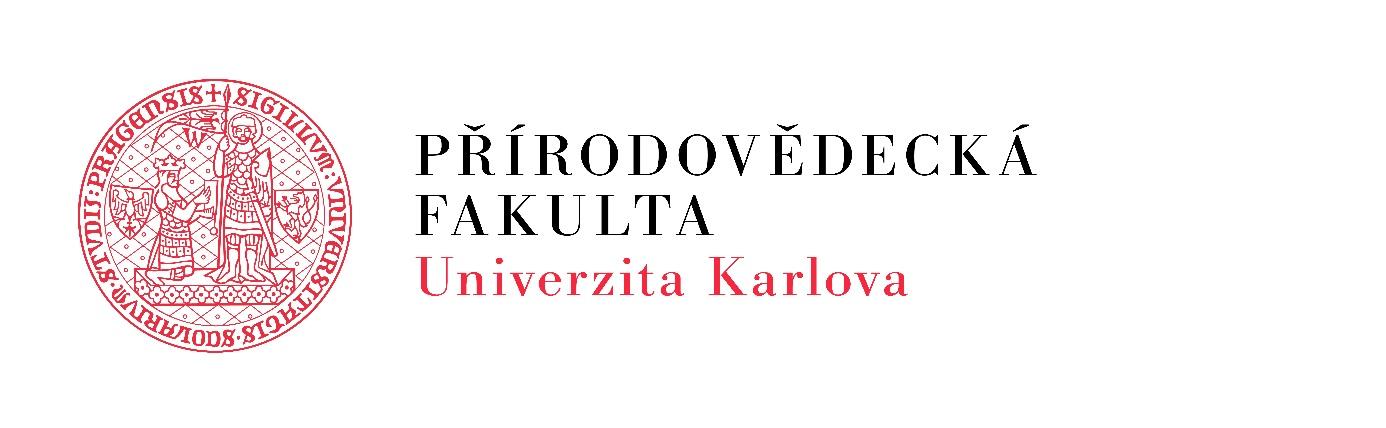 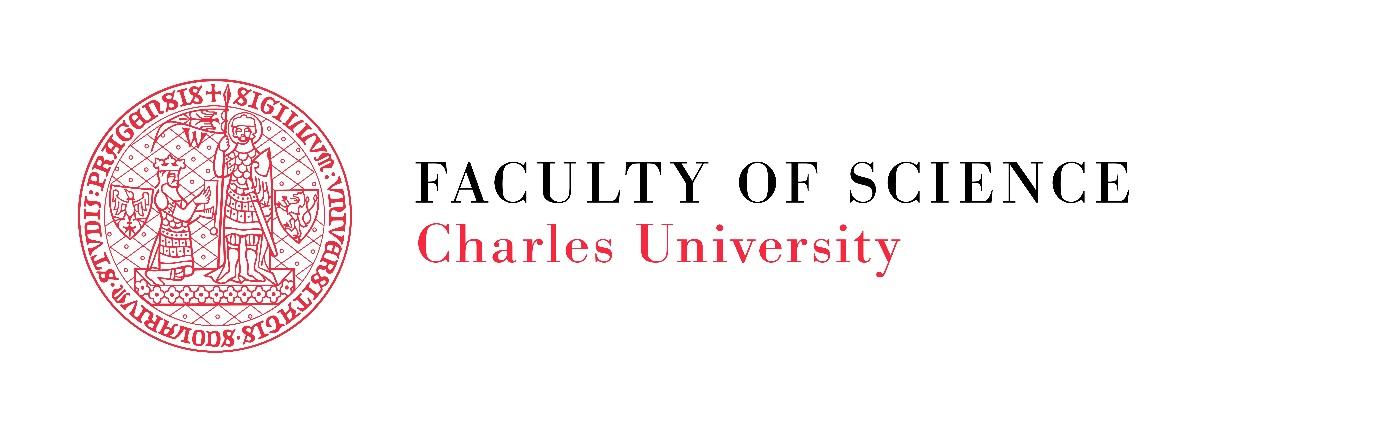 Scholari clarissimi,examinibus, quae ad eorum, qui baccalarii nomen et honores consequi student, doctrinam explorandam lege constituta sunt, cum laude superatis, nos adiistis desiderantes, ut vos eo honore in hoc sollemni consessu ornaremus.Prius autem fides est danda vos tales semper futuros, quales vos esse iubet universita, cuius membris hac dignitate adepta adnumerandi estis et nos vos fore speramus.SPONDEBIS IGITURPRIMUM vos huius Universitatis in cua baccalarii gradum ascenderitis, piam perpetuo memoriam habituros eiusque res ac rationes quoad poteritis, adiuturos.DEIN honorem eum, quem in vos collaturus sum, integrum incolumemque servaturos.POSTREMO prudentiam eruditionemque vestram, a facultate preaceptam, facultatis universitatisque iussa sequentes humani genesis usui tantum atque hominum bono adhibituros.Vážení studenti,složili jste s úspěchem zkoušky, které jsou zákonem předepsány k prověření znalostí těch, kdož chtějí dosáhnouti titulu a hodnosti bakaláře. Předstupujete nyní před nás se žádostí, abychom vám v tomto slavnostním shromáždění udělili hodnost, o níž se ucházíte.Dříve však musíte složit slib, že se vždy budete chovat tak, jak to od vás vyžaduje vaše příslušnost k této univerzitě, daná hodností, jíž nabudete, a jak to také my od vás očekáváme.Slíbíte tedy:Především, že trvale uchováte ve věčné paměti tuto universitu, na níž dosáhnete bakalářské hodnosti a že budete vždy podle svých možností podporovat její činnost a zájmy.Dále, že hodnost, kterou vám udělím, uchováte bez poskvrny.Konečně, že znalosti, které vám byly na fakultě vštípeny, budete nadále využívat v intencích fakultou a universitou stanovených a vždy toliko pro blaho rodu lidského a jeho jednotlivých příslušníků.HAEC VOS EX ANIMI VESTRI SENTENTIA SPONDEBITIS AC POLLICEBIMINI?SPONDEO AC POLLICEORSLIBUJETE TOTO NA SVÉ SVĚDOMÍ?SLIBUJIScholari clarissimi,examinibus, quae ad eorum, qui magistrii nomen et honores consequi student, doctrinam explorandam lege constituta sunt, cum laude superatis, nos adiistis desiderantes, ut vos eo honore in hoc sollemni consessu ornaremus.Prius autem fides est danda vos tales semper futuros, quales vos esse iubebit dignitas, quam obtinueritis, et nos vos fore speramus.SPONDEBIS IGITURPRIMUM vos huius Universitatis in qua magistri gradum ascenderitis, piam perpetuo memoriam habituros, eiusque res ac rationes quoad poteritis, adiuturos.DEIN honorem eum, quem in vos collaturus sum, integrum incolumemque servaturos.POSTREMO studia naturae et humanitatis impigro labore culturos et provecturos non sordidi lucri causa, nec ad vanam captandam gloriam, sed ut veritas propagetur et lux eius qua salus humani generis, continetur, clarius effulgeat.Vážení studenti,složili jste s úspěchem zkoušky, které jsou zákonem předepsány k prověření znalostí těch, kdož chtějí dosáhnouti titulu a důstojenství magisterského. Předstupujete nyní před nás se žádostí, abychom vám v tomto slavnostním shromáždění udělili hodnost, o níž se ucházíte.Dříve však musíte složit slib, že v budoucnu budete vždy takovými, jakými vám přikazuje býti hodnost, kterou obdržíte a jak také my od vás očekáváme.Slíbíte tedy:Především, že trvale uchováte ve věčné paměti tuto universitu, na níž dosáhnete magisterské hodnosti a že budete vždy podle svých možností podporovat její činnost a zájmy.Dále, že hodnost, kterou vám udělím, uchováte bez poskvrnyKonečně, že budete vytrvalou prací nadále pěstovat a rozvíjet svá bádání o přírodě a lidstvu, a to nikoli pro hamižný prospěch, ani pro zisk marnivé slávy, ale proto, aby se šířila pravda a aby se jasněji skvěla její zář, jíž je udržováno blaho rodu lidskéhoHAEC VOS EX ANIMI VESTRI SENTENTIA SPONDEBITIS AC POLLICEBIMINI?SPONDEO AC POLLICEORSLIBUJETE TOTO NA SVÉ SVĚDOMÍ?SLIBUJIDoctorandi clarissimi,examinibus cum laude superatis, quae ad eorum, qui doctoris nomen et honores consequi student, doctrinam explorandam lege constituta sunt, nos adiistis desiderantes, ut vos eo honore in hoc sollemni consessu ornaremus.Prius autem fides est danda vos tales semper futuros, quales vos esse iubebit dignitas, quam obtinueritis, et nos vos fore speramus.SPONDEBIS IGITUR:PRIMUM vos huius Universitatis in qua altum doctoris gradum ascenderitis, piam perpetuo memoriam habituros, eiusque res ac rationes quoad poteritis, adiuturos.DEIN honorem eum, quem in vos collaturus sum, integrum incolumemque servaturos.POSTREMO studia naturae et humanitatis impigro labore culturos et provecturos non sordidi lucri causa, nec ad vanam captandam gloriam, sed ut veritas propagetur et lux eius qua salus humani generis, continetur, clarius effulgeat.Vážení doktorandi,složili jste s úspěchem zkoušky, které jsou zákonem předepsány k prověření znalostí těch, kdož chtějí dosáhnouti titulu a důstojenství doktorského. Předstupujete nyní před nás se žádostí, abychom vám v tomto slavnostním shromáždění udělili hodnost, o níž se ucházíte.Dříve však musíte složit slib, že v budoucnu budete vždy takovými, jakými vám přikazuje býti hodnost, kterou obdržíte a jak také my od vás očekáváme.Slíbíte tedy:Především, že trvale uchováte ve věčné paměti tuto universitu, na níž dosáhnete vysoké hodnosti doktorské a že budete vždy podle svých možností podporovat její činnost a zájmy.Dále, že hodnost, kterou vám udělím, uchováte bez poskvrny.Konečně, že budete vytrvalou prací nadále pěstovat a rozvíjet svá bádání o přírodě a lidstvu, a to nikoli pro hamižný prospěch, ani pro zisk marnivé slávy, ale proto, aby se šířila pravda a aby se jasněji skvěla její zář, jíž je udržováno blaho rodu lidského.HAEC VOS EX ANIMI VESTRI SENTENTIA SPONDEBITIS AC POLLICEBIMINI?SPONDEO AC POLLICEORSLIBUJETE TOTO NA SVÉ SVĚDOMÍ?SLIBUJI